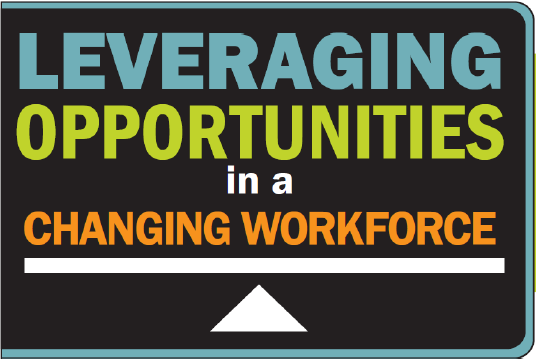 Scholarships to cover registration fees are available for people with disabilities, their direct support staff, and family members. We can help cover transportation costs too. You will need to pay for your own lodging, if needed.

Scholarship applications are due by April 24th.  We will let you know if your scholarship is funded by April 26th.  
Please email or fax to Molly Cooney at molly.cooney@wisconsin.gov.  Fax: 608-267-3906.   

Please print clearly.Name            ________________________________________________________________________Address        ________________________________________________________________________City                ______________________________     State   ____________     Zip code   ___________       Phone	        ______________________________     Email   __________________________________
Do you want help covering the cost of transportation to the conference?        YES    /     NO
Accommodations (such as large print, sign language interpreter, etc.) ____________________________________________________________________________________________________________	 
Why do you want to go to the conference?  What do you hope to learn?  ____________________________________________________________________________________________________________________________________________________________________________________________________________________________________________________________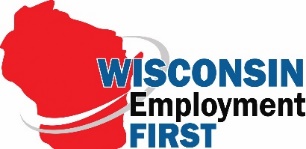 